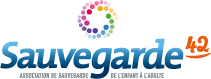 										05 juin 2023                 _________________________________________________________________________Offre d’emploi CDDRéf : PAEP Admin / 2023-06-05                 _________________________________________________________________________Pôle Action Educative et Parentale Loire sudService Educatif de Milieu OuvertRecherche :1 AGENT ADMINISTRATIF PRINCIPAL (F/H)CDD à 0,80 ETP - 1 MoisRenouvellement possiblePoste à pourvoir le 03 juillet 2023Missions :Sous l’autorité du Directeur et par délégation, du Chef de Service Educatif, l’agent administratif principal :Assure l’accueil physique et téléphonique des usagers et partenairesOrienter et communiquer les informations en interne et externeEnregistrer et gérer les courriers, mail et faxOrganiser et mettre à jour l’affichageSaisir les notes, courriers, rapportsArchiver : ouverture, suivi et archivage des différents dossiers papier et informatiqueCréer et mettre à jour divers tableaux (statistiques, planning…)Gérer les plannings, les fournitures et petit matériel (commande, réception…)Suivre l’activité et traiter les éléments de facturation Participer à des réunions de fonctionnementGérer l’interface entre les divers professionnelsAssurer l’assistance dans le domaine informatique, logiciel de gestion, tableau Excel,…Profil :Diplôme exigé : CAP, BEP secrétariatExpérience sur un poste similaireMaîtrise Pack OfficeParfaite maîtrise de la langue française : orthographe et grammaireQualités requises : confidentialité, organisation, fiabilité, dynamisme, bon relationnelPermis B exigéConditions du poste :CDD à 0.80 ETP Journées de travail : lundi, mercredi, jeudi, vendrediHoraires : 8h30-12h 14h-17h30Durée : 1 moisLieu de travail : Saint-EtiennePrise de poste : 03 juillet 2023Convention Collective nationale du 15 mars 1966Candidatures :Merci d’adresser votre candidature - CV et lettre de motivation par mail en précisant le numéro de l’offre : PAEP Admin / 2023-06-05Contact : drh-recrutement@sauvegarde42.fr